Домашнее заданиеТема недели: «Краски осени».24.09.18г.-28.09.18г.Родителям рекомендуется:вспомнить с ребенком, какое сейчас время годаобратить внимание ребенка на то, какие изменения произошли в живой и неживой природе;сравнить природу ранней и поздней осенью;рассказать о том, что происходит с деревьями осенью, как звери и птицы готовятся к зиме;во время прогулки обратить внимание ребенка на оставшиеся цветы и на то, как осенью распространяются семена растений;объяснить, почему облетают листья с деревьев.перечислить как можно больше признаков осени;рассказать о труде колхозников на полях осенью.Объяснить ребенку значение словосочетаний: «моросит дождь», «серые тучи», «желтеют листья», «исчезают цветы», «наступила осень», «ранняя (поздняя) осень».Прочитать стихотворения, обсудить, выучить. Спросить у ребенка, какие чувства вызывают у него эти стихи.ОсеньОпустел скворечник, улетели птицы, Листьям на деревьях тоже не сидится. Целый день сегодня все летят, летят... Видно тоже в Африку улететь хотят.(И. Токмакова)Пальчиковая гимнастика «Осенние листья»Раз, два, три, четыре, пять,   (Загибают пальчики, начиная с большого)Будем листья собирать.         (Сжимают и разжимают кулачки).Листья берёзы,                       (Загибают пальчики, начиная с большого)Листья рябины,Листики тополя,Листья осины,Листики дуба мы соберем,Маме осенний букет отнесем.    (Шагают по столу средним и указательными пальчиками)Загадки: Дождик с самого утра,Птицам в дальний путь пора, Громко ветер завывает.Это всё когда бывает?                                    (осенью)Летом вырастает,А осенью опадают                                   (листья)Кто всю ночь по крыше бьётДа постукивает,И бормочет, и поёт,Убаюкивает?                                   (дождь)Падают с ветки золотые монетки                                                    (листья)Выполните аппликацию «Путешествие в сказочный лес»Для этого вам понадобиться осенние листочки и клей.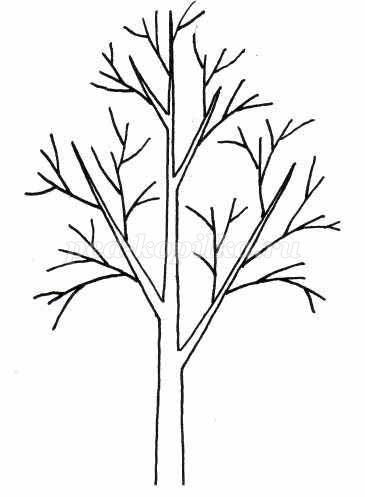 